lMADONAS NOVADA PAŠVALDĪBA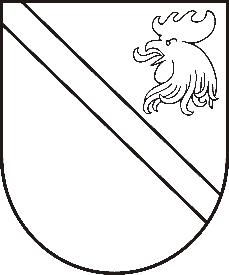 Reģ. Nr. 90000054572Saieta laukums 1, Madona, Madonas novads, LV-4801 t. 64860090, e-pasts: pasts@madona.lv ___________________________________________________________________________MADONAS NOVADA PAŠVALDĪBAS DOMESLĒMUMSMadonā2020.gada 31.martā									       Nr.124									       (protokols Nr.6, 28.p.)Par līdzfinansējuma piešķiršanu biedrībai “Ābele” projekta “Aušanas un šūšanas prasmju apgūšanas nodarbības Mētrienā” īstenošanaiMadonas novada pašvaldība ir saņēmusi biedrības “Ābele” reģ. Nr. 40008102405, Mētru iela1, Mētriena, Mētrienas pagasts, Madonas novads, biedrības vadītājas Ligitas Tumanovas iesniegumu ar lūgumu piešķirt biedrībai līdzfinansējumu 10%, tas ir 200,00 EUR (divi simti euro, 00 centi) apmērā projekta  “Aušanas un šūšanas prasmju apgūšanas nodarbības Mētrienā” īstenošanai. 	Projekta kopējās izmaksas 2000.00 EUR (divi tūkstoši euro, 00 centi), ELFLA finansējums 1800,00 EUR (viens tūkstotis astoņi simti euro, 00 centi).Projekts tiks iesniegts Madonas novada fonda atklāta projektu konkursa Latvijas Lauku attīstības programmas 2014. – 2020. gadam apakšpasākuma: 19.2 “Darbības īstenošana saskaņā ar sabiedrības virzītas vietējās attīstības stratēģiju”.Īstenojot projektu “Aušanas un šūšanas prasmju apgūšanas nodarbības Mētrienā” tiks  organizētas aušanas un šūšanas apmācību nodarbības Mētrienas un kaimiņu pagastu interesentiem. Lai nodrošinātu projekta “Aušanas un šūšanas prasmju apgūšanas nodarbības Mētrienā” īstenošanu ir nepieciešams biedrībai “Ābele” nodrošināt Madonas novada pašvaldības līdzfinansējumu 200.00 EUR (divi simti euro, 00 centi) apmērā.Noklausījusies sniegto informāciju, atklāti balsojot: PAR – 17 (Agris Lungevičs, Zigfrīds Gora, Ivars Miķelsons, Andrejs Ceļapīters, Artūrs Čačka, Andris Dombrovskis, Antra Gotlaufa, Artūrs Grandāns, Gunārs Ikaunieks, Valda Kļaviņa, Valentīns Rakstiņš, Andris Sakne, Rihards Saulītis, Inese Strode, Aleksandrs Šrubs, Gatis Teilis, Kaspars Udrass), PRET – NAV, ATTURAS – NAV,  Madonas novada pašvaldības dome NOLEMJ:Projekta “Aušanas un šūšanas prasmju apgūšanas nodarbības Mētrienā” apstiprināšanas gadījumā, piešķirt biedrībai “Ābele” līdzfinansējumu 10 % apmērā no projekta attiecināmajām izmaksām, bet ne vairāk kā EUR 200,00 (divi simti euro, 00 centi).Projekta apstiprināšanas gadījumā, Madonas novada pašvaldībai slēgt līgumu ar biedrību “Ābele” par finansējuma piešķiršanu, izlietošanu un pārskata iesniegšanu par finansējuma izlietojumu.Domes priekšsēdētājs								          A.LungevičsI.Solozemniece 62302391